§8615.  Palliative care initiativesTo the extent allowed by available resources, the council shall establish a palliative care consumer and professional information and education program to maximize the effectiveness of palliative care initiatives by ensuring that comprehensive and accurate information and education are available to the public, health care providers and health care facilities.  The council shall publish and maintain on a publicly accessible website information and resources related to palliative care, including, but not limited to, links to external resources, continuing professional education opportunities, delivery of palliative care in the home and in primary, secondary and tertiary care environments, best practices for palliative care delivery and consumer educational materials and referral information for palliative care, including hospice care.  The council may develop and implement other initiatives regarding palliative care services and education as it determines to be appropriate.  The council may seek and accept funding to cover the costs of the Palliative Care and Quality of Life Interdisciplinary Advisory Council under section 1726.  In performing its work under this section, the council shall consult with the Palliative Care and Quality of Life Interdisciplinary Advisory Council.  [PL 2015, c. 203, §3 (NEW).]SECTION HISTORYPL 2015, c. 203, §3 (NEW). The State of Maine claims a copyright in its codified statutes. If you intend to republish this material, we require that you include the following disclaimer in your publication:All copyrights and other rights to statutory text are reserved by the State of Maine. The text included in this publication reflects changes made through the First Regular and First Special Session of the 131st Maine Legislature and is current through November 1. 2023
                    . The text is subject to change without notice. It is a version that has not been officially certified by the Secretary of State. Refer to the Maine Revised Statutes Annotated and supplements for certified text.
                The Office of the Revisor of Statutes also requests that you send us one copy of any statutory publication you may produce. Our goal is not to restrict publishing activity, but to keep track of who is publishing what, to identify any needless duplication and to preserve the State's copyright rights.PLEASE NOTE: The Revisor's Office cannot perform research for or provide legal advice or interpretation of Maine law to the public. If you need legal assistance, please contact a qualified attorney.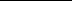 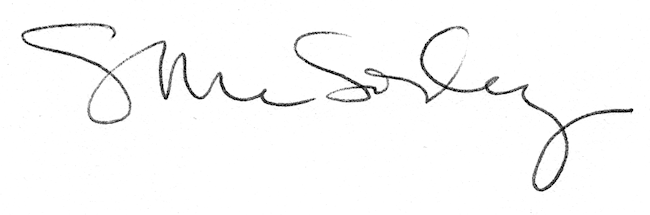 